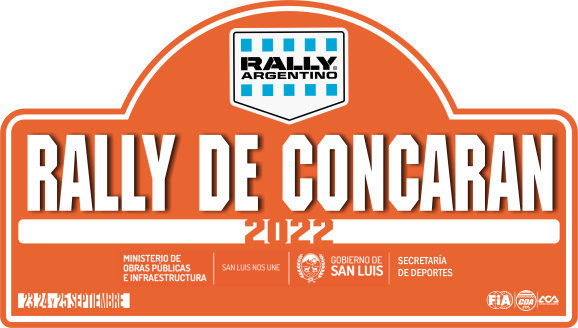 	Fecha		: 25  de Septiembre del 2022		Hora: 11:00 hs. 	Tema		: Boletín N°:  	5				Documento N°:5	_____________________________________________________________________	De		: Director de la Prueba. 	A		: Los Participantes del Campeonato Argentino .		_____________________________________________________________________ Libro de Ruta Etapa 2 Seccion 4, Prueba Especial 11;  se acorta la misma antes  de figura 12. Respetando el recorrido original a la mesa de Stop.             Arnaldo Cubillos                                Director de la Prueba 	Diego Neuherz								Valeria Mariani         Comisarios Deportivo 		         			                     Comisarios Deportivo        